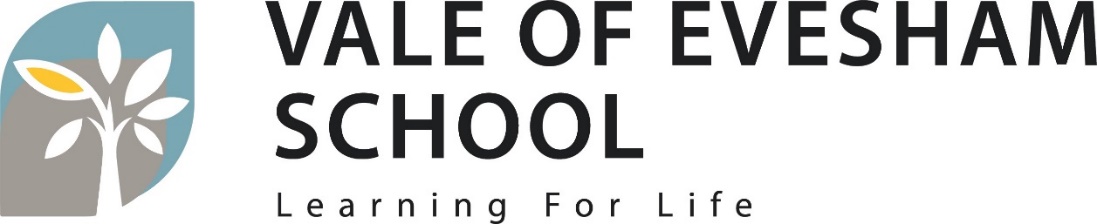 Teacher Contract: Permanent - Full-time or part time consideredSalary Range: MPS/UPS with SEN AllowanceStart Date: April 2022/September 2022 or earlier if availableVale of Evesham school is a member of Central Learning Partnership Trust who work collaboratively and share expertise to improve opportunities and life chances for all our young people. Vale of Evesham School is an all-age generic special school taking pupils from the age of 2 to 19 with a weekly, 15 place residential provision, Blossom House. We are a Specialist School for Cognition and Learning and work with parents/carers, schools and other agencies in our community to share practice.We strive to provide an inclusive, holistic provision that ensures the security and care for every child, thereby enabling them to reach their full potential in an encouraging and supportive environment. The pupils play a key part in their learning. When asked about what they liked best about school, the answers ranged from ‘prizes at the end of the day’ to ‘I have friends and people look out for you here’. They also thought that ’computers and Numicon’ helped them learn best.Our staff are highly skilled and creative in ensuring all pupils have a broad, balanced and relevant curriculum. Pupils have stated ‘I like to work and the lessons are interesting and fun’ and ’the teachers always help you.’We are looking to appoint a highly motivated and enthusiastic teacher with a real passion for, and commitment to, teaching children with complex learning needs. Initially the successful candidate will be teaching pupil across the age range with diverse needs including SLD and ASC.  Teachers with mainstream, special school, or early-years’ experience are welcome to apply.Closing date for Applications: Friday 26th November 2021 at 12 noonInterview date: Week commencing 6th December 2021Visits to our school are welcome. Please contact Kerry Liddle in the first instance to arrange this.For more information or an application form, please contact Kerry Liddle on 01386 443367 or email kerry.liddle@valeofeveshamschool.org. If you are interested in casual work, please also email Kerry, in the first instance. Vale of Evesham School is committed to safeguarding and promoting the welfare of children and young people and expects all staff and volunteers to share and demonstrate this commitment. The successful candidate will have to meet the requirements of the person specification and will be subject to pre-employment checks including an enhanced DBS check, satisfactory references and pre-employment health screening.    